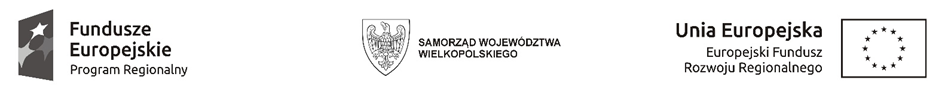 WCPIT/EA/381-56/2023Poznań, dnia 21.07.2023 r.Informacja na podstawie art. 222 ust. 5 ustawyz dnia 11 września 2019 r. Prawo zamówień publicznychPrzedmiot zamówienia:Dostawa zestawu do badań ergospirometrycznych z cykloergometrem z kompletem akcesoriów pomiarowychOtwarcie ofertOtwarcie ofert nastąpiło w dniu 21.07.2023 r. o godz. 10:00.Lista złożonych w terminie i otwartych ofert:NR OFERTY Nazwa albo imiona i nazwiska oraz siedziba lub miejsce prowadzonej działalności gospodarczej albo miejsce zamieszkania wykonawcyCena (PLN)1Reynolds Medical sp. z o. o.01-905 WarszawaREGON 017298377Cena netto: 182 772,75 PLNCena brutto: 199 617,23 PLN